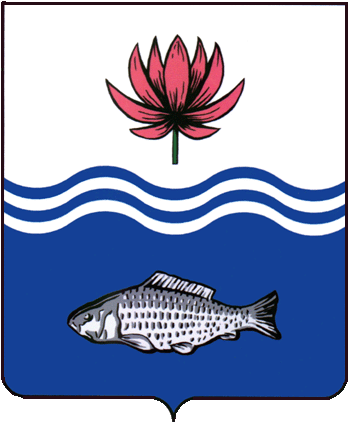 АДМИНИСТРАЦИЯ МО "ВОЛОДАРСКИЙ РАЙОН"АСТРАХАНСКОЙ ОБЛАСТИПОСТАНОВЛЕНИЕОб отнесении земельного участка,расположенного по адресу:Астраханская область,к категории земель населенных пунктовНа основании пунктов 11, 12 ст.14 Федерального закона от 21.12.2004 № 172-ФЗ «О переводе земель или земельных участков из одной категории в другую», в целях приведения документов землепользования в соответствие с действующим законодательством Российской Федерации, администрация муниципального образования «Володарский район»ПОСТАНОВЛЯЕТ:1.Отнести земельный участок с кадастровым номером 30:02:110102:2547, расположенный по адресу: Астраханская область, Володарский район,                           с. Марфино, ул. Победы, 16 к категории «земли населенных пунктов».2.Отделу земельных и имущественных отношений, жилищной политики администрации МО «Володарский район» направить данное постановление в филиале ФГБУ «ФКП Росреестра» по Астраханской области для внесения сведений о земельном участке в государственный кадастр недвижимости.3.Постановление вступает в силу со дня подписания.4.Контроль за исполнением настоящего постановления оставляю за собой.И.о. заместителя главы по оперативной работе                                                      Н.С. Беккуловаот 20.02.2020 г.N 236